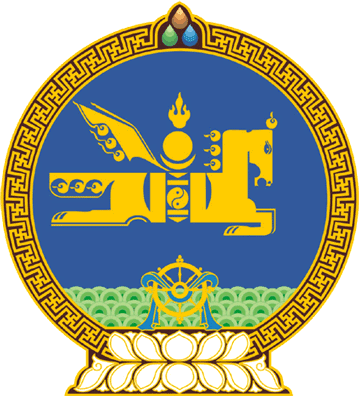 МОНГОЛ УЛСЫН ИХ ХУРЛЫНТОГТООЛ2018 оны 05 сарын 25 өдөр                   	   Дугаар 39                   Төрийн ордон, Улаанбаатар хотХуулийн төсөл буцаах тухай	Монгол Улсын Их Хурлын чуулганы хуралдааны дэгийн тухай хуулийн 19 дүгээр зүйлийн 19.3.7 дахь заалтыг үндэслэн Монгол Улсын Их Хурлаас ТОГТООХ нь:1.Монгол Улсын Их Хурлын гишүүн С.Эрдэнээс Монгол Улсын Их Хуралд 2017 оны 12 дугаар сарын 08-ны өдөр өргөн мэдүүлсэн Ардчилсан хувьсгалын анхдагчдад төрөөс тусламж, хөнгөлөлт олгох тухай хуулийн төслийг нэгдсэн хуралдаанд оролцсон гишүүдийн олонхи хэлэлцэхийг дэмжээгүй тул хууль санаачлагчид нь буцаасугай.	МОНГОЛ УЛСЫН 	ИХ ХУРЛЫН ДАРГА					      М.ЭНХБОЛД 